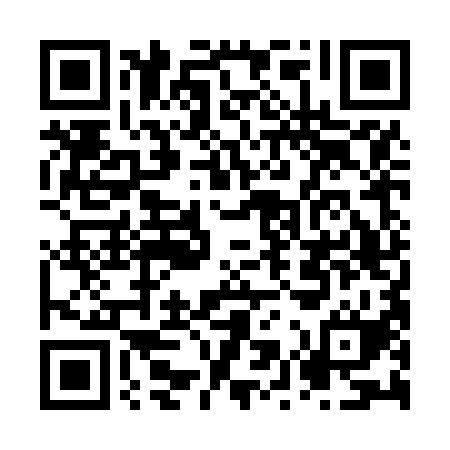 Ramadan times for Mulga Park, AustraliaMon 11 Mar 2024 - Wed 10 Apr 2024High Latitude Method: NonePrayer Calculation Method: Muslim World LeagueAsar Calculation Method: ShafiPrayer times provided by https://www.salahtimes.comDateDayFajrSuhurSunriseDhuhrAsrIftarMaghribIsha11Mon5:255:256:4312:534:227:047:048:1612Tue5:265:266:4312:534:217:037:038:1513Wed5:265:266:4412:534:217:027:028:1414Thu5:275:276:4412:534:207:017:018:1315Fri5:285:286:4512:524:207:007:008:1216Sat5:285:286:4512:524:196:596:598:1117Sun5:295:296:4612:524:196:576:578:1018Mon5:295:296:4612:514:186:566:568:0919Tue5:305:306:4712:514:186:556:558:0820Wed5:305:306:4712:514:176:546:548:0621Thu5:315:316:4712:514:176:536:538:0522Fri5:315:316:4812:504:166:526:528:0423Sat5:325:326:4812:504:166:516:518:0324Sun5:325:326:4912:504:156:506:508:0225Mon5:335:336:4912:494:146:496:498:0126Tue5:335:336:5012:494:146:486:488:0027Wed5:345:346:5012:494:136:476:477:5928Thu5:345:346:5112:484:136:466:467:5829Fri5:355:356:5112:484:126:456:457:5730Sat5:355:356:5212:484:116:446:447:5631Sun5:365:366:5212:484:116:436:437:551Mon5:365:366:5312:474:106:426:427:532Tue5:375:376:5312:474:096:406:407:523Wed5:375:376:5312:474:096:396:397:514Thu5:375:376:5412:464:086:386:387:505Fri5:385:386:5412:464:076:376:377:496Sat5:385:386:5512:464:076:366:367:487Sun5:395:396:5512:464:066:356:357:478Mon5:395:396:5612:454:056:346:347:469Tue5:405:406:5612:454:056:336:337:4510Wed5:405:406:5712:454:046:326:327:45